.16 count introNo Tags/No RestartsSection 1: STEP, LOCK & STEP LOCK STEP, CROSS ROCK ¼, ½, ¼*styling optionBefore you execute counts 7 and 8, make a slight or “discreet” hitch of L on count 7 and a slight hitch of R on count 8.Consider the hitches to be almost on an “a” count and keep them “discreet”.Section 2: CROSS ROCK ¼, ½, ½, ¼, BEHIND & HEEL, SHOULDER, SHOULDER*styling optionBefore you execute counts 3, 4 and 5 , make a slight or “discreet” hitch of R on count 3, a slight hitch of L on count 4 & a slight hitch of R on count 5.Again, consider the hitches to be almost on an “a” count and keep them “discreet”.*easier option for count & 8 HOLDSection 3: BALL CROSS, SIDE, SAILOR ¼ R, ½, ½, L COASTER CROSSSection 4: POINT, HOLD, & POINT & POINT, & BODY ROLL, & ¼, TOUCH*styling optionDuring counts &3&4 dip slightly into knees (get low, get low)*open up body on a slight R diagonal as you do the body rollENDING: Dance 31 counts of Wall 7, finish the dance facing (12:00) by adding a ½ turn L on ball of L touching R next to L to finish (12:00).Contact: Gary O’Reillyoreillygaryone@gmail.com - 00353857819808https://www.facebook.com/gary.reilly.104www.thelifeoreillydance.comPlayers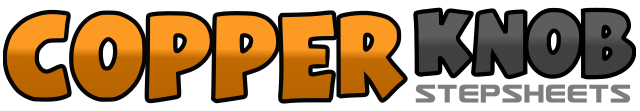 .......Count:32Wall:2Level:Intermediate.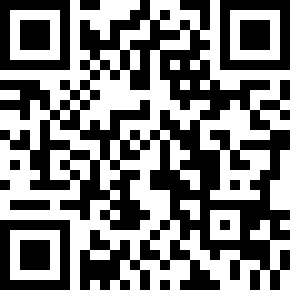 Choreographer:Gary O'Reilly (IRE) - January 2023Gary O'Reilly (IRE) - January 2023Gary O'Reilly (IRE) - January 2023Gary O'Reilly (IRE) - January 2023Gary O'Reilly (IRE) - January 2023.Music:Players - Coi Leray : (Clean - iTunes, Amazon & Spotify)Players - Coi Leray : (Clean - iTunes, Amazon & Spotify)Players - Coi Leray : (Clean - iTunes, Amazon & Spotify)Players - Coi Leray : (Clean - iTunes, Amazon & Spotify)Players - Coi Leray : (Clean - iTunes, Amazon & Spotify)........1 2 &Step diagonally forward R on R (1), lock L behind R (2), step R next to L (&)3 & 4Step diagonally forward L on L (3), lock R behind L (&), step diagonally forward L on L (4)5 & 6Cross rock R over L (5), recover on L (&), ¼ R stepping forward on R (6) (3:00)7 8½ R stepping back on L (7), ¼ R stepping R to R side (8) (12:00)1 & 2Cross rock L over R (1), recover on R (&), ¼ L stepping forward on L (2) (9:00)3 4½ L stepping back on R (3), ½ L stepping forward on L (4) (9:00)56&7¼ L stepping R to R side (5), cross L behind R (6), step R to R side (&), tap L heel to L diagonal with L shoulder back & R shoulder fwd (7) (6:00)& 8Twisting upper body take L shoulder fwd & R shoulder back (&), twisting upper body take L shoulder back & R shoulder fwd (8)& 1 2Step on ball of L next to R (&), cross R over L (1), step L to L side (2)3 & 4Cross R behind L (3), ¼ R stepping L next to R (&), step forward on R dipping into knees slightly pressing forward on R (4) (9:00)5 6½ L on ball of R stepping fwd on L (5), ½ L stepping back on R (6) (9:00)7 & 8Step back on L (7), step R next to L (&), cross L over R (8)1 2Point R out to R side (1), HOLD (2)&3&4Step R next to L (&), point L out to L side (3), step L next to R (&), point R out to R side (4)& 5 6Step R next to L (&), touch L toe to L side as you begin to start a fwd body roll (5), transfer weight down onto L as you complete body roll (6)& 7 8Step on ball of R next to L (&), ¼ L stepping forward on L (7), touch R next to L (8) (6:00)